South Washington County Schools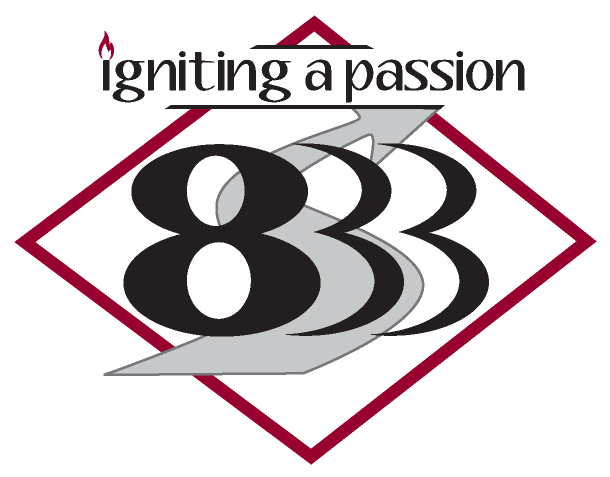 Schedule C Request FormAthletics and activities listed on Schedule C are included in the Teacher’s Bargaining Group Contract.  Requests for additions or changes to Schedule C can be submitted anytime to an Athletic Director by completing the form below.  Requests are reviewed by the Schedule C Sub-Committee every other year, when the teacher’s contract is under negotiation.  The committee makes recommendations to the Teacher’s Contract Negotiations Committee for consideration.  If an activity is added to Schedule C, funding is not guaranteed for the activity.  All Schedule C activities offered and funded are site decisions.    Requestor’s Name:Date:Activity:School(s):Reasons for request:Reasons for request:Time/Hours anticipated including “in season” and “out of season” (preparation, meetings, practices, performances/games) be specific:Time/Hours anticipated including “in season” and “out of season” (preparation, meetings, practices, performances/games) be specific:Comparison of this activity with other activities within the district and with other school districts (time commitment, compensation, etc.)Comparison of this activity with other activities within the district and with other school districts (time commitment, compensation, etc.)If request is not approved, what are the potential outcomes:If request is not approved, what are the potential outcomes:Other information to consider:Other information to consider:Support for this request:Support for this request: